Dobrý den ,Obtěžuje Vás při práci statická elektřina?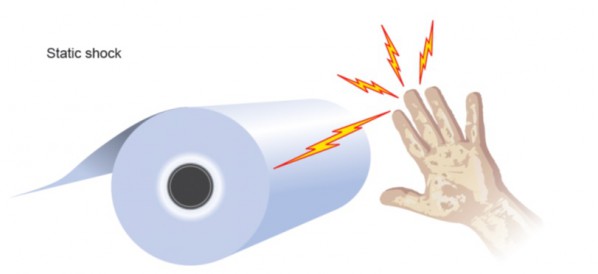 Odstraňte problémy se statickou elektřinou s FRASER Anti-Static zařízeními.Vážení přátelé,společnost EXIM - TECH, s.r.o. Vás zve na seminář, který se uskuteční:
- v Brňe ve středu, 18.2.2015 v čase od 8:00 do 14:00
- v Praze ve čtvrtek, 19.2.2015 od 8:00 do 14:00
Přesné místa konání Vám oznámíme dodatečně.Seminář je určen manažmentu, technikům, projektantům, konstruktérům, pracovníkům údržby a výrobcům strojů.Seminář je BEZPLATNÝ a rádi Vás pohostíme občerstvením a obědem.
ZAREGISTRUJTE SE JEŠTĚ DNES NA: pr@eximtech.sk!